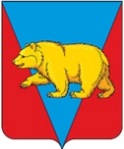 НИКОЛЬСКИЙ СЕЛЬСКИЙ СОВЕТ ДЕПУТАТОВАБАНСКОГО РАЙОНА КРАСНОЯРСКОГО КРАЯРЕШЕНИЕ   .  . 2021г.                                 с. Никольск                                   № проектОб отмене РешенийНикольского сельского Совета депутатов   Руководствуясь Уставом Никольского сельсовета  Абанского  района Красноярского края Никольский сельский Совет депутатов РЕШИЛ:Отменить Решения Никольского сельского Совета депутатовАбанского района Красноярского края:1.1.Решение от 28.01.2009 № 23-74Р «Об оплате труда выборных должностных лиц Никольского сельсовета» считать утратившим силу.1.2.Решение от 20.01.2006 № 6-3Р «Об утверждении о порядке и условиях установления надбавки за особые условия муниципальной службы муниципальным служащим Никольского сельсовета Абанского района» считать утратившим силу.     2.  Настоящее Решение вступает в силу после официального опубликования.Председатель Никольского сельскогоСовета депутатовГлава сельсовета                                                                        С.Ф.Охотникова